«Вместе с папой мы друзья»В преддверии праздника 23 февраля, Дня защитника Отечества, в младшей группе  прошел мастер-класс по изготовлению открытки для любимых пап. Ребята  с  папами с удовольствием   приняли  участие в изготовление открыток. Родители вырезали по шаблону , а дети наклеивали под  их руководством , в результате  получились красивые  и разнообразные открытки . Открытка, сделанная ребенком  с папой , вызвали  положительные эмоции  и долго будут радовать наших дорогих пап, мужественных защитников Отечества.Уважаемые  мужчины!С Днем защитника поздравить
От души хочу вас, папы,
Проходить с детьми желаю
Мужественно все этапы.

Эталоном мощи, силы
Непременно оставайтесь,
Будьте счастливы, здоровы
И почаще улыбайтесь.

Оставайтесь неизменно
Для детей своих защитой,
И душа большая ваша
Будет пусть для них открыта.                                                            воспитатели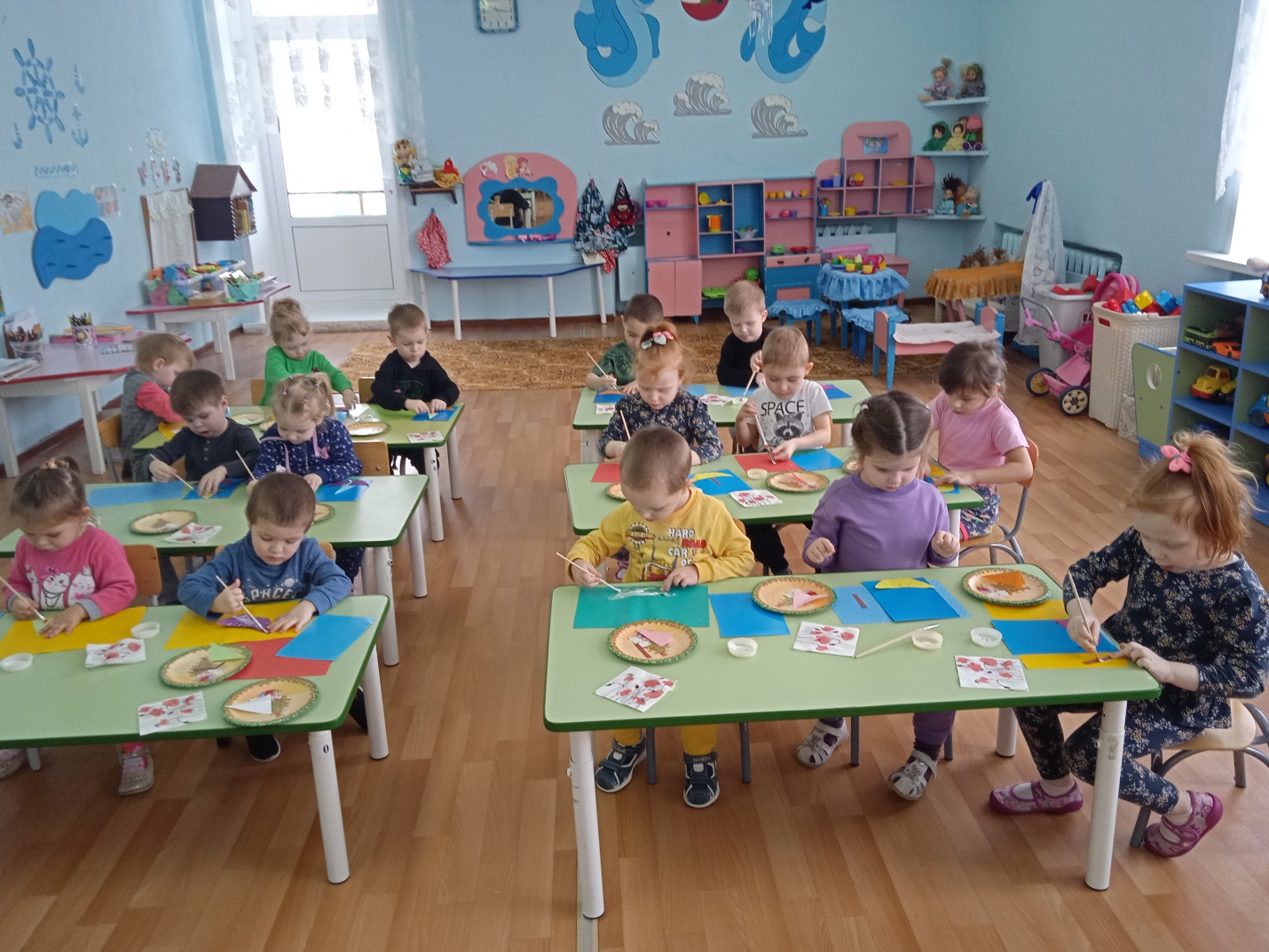 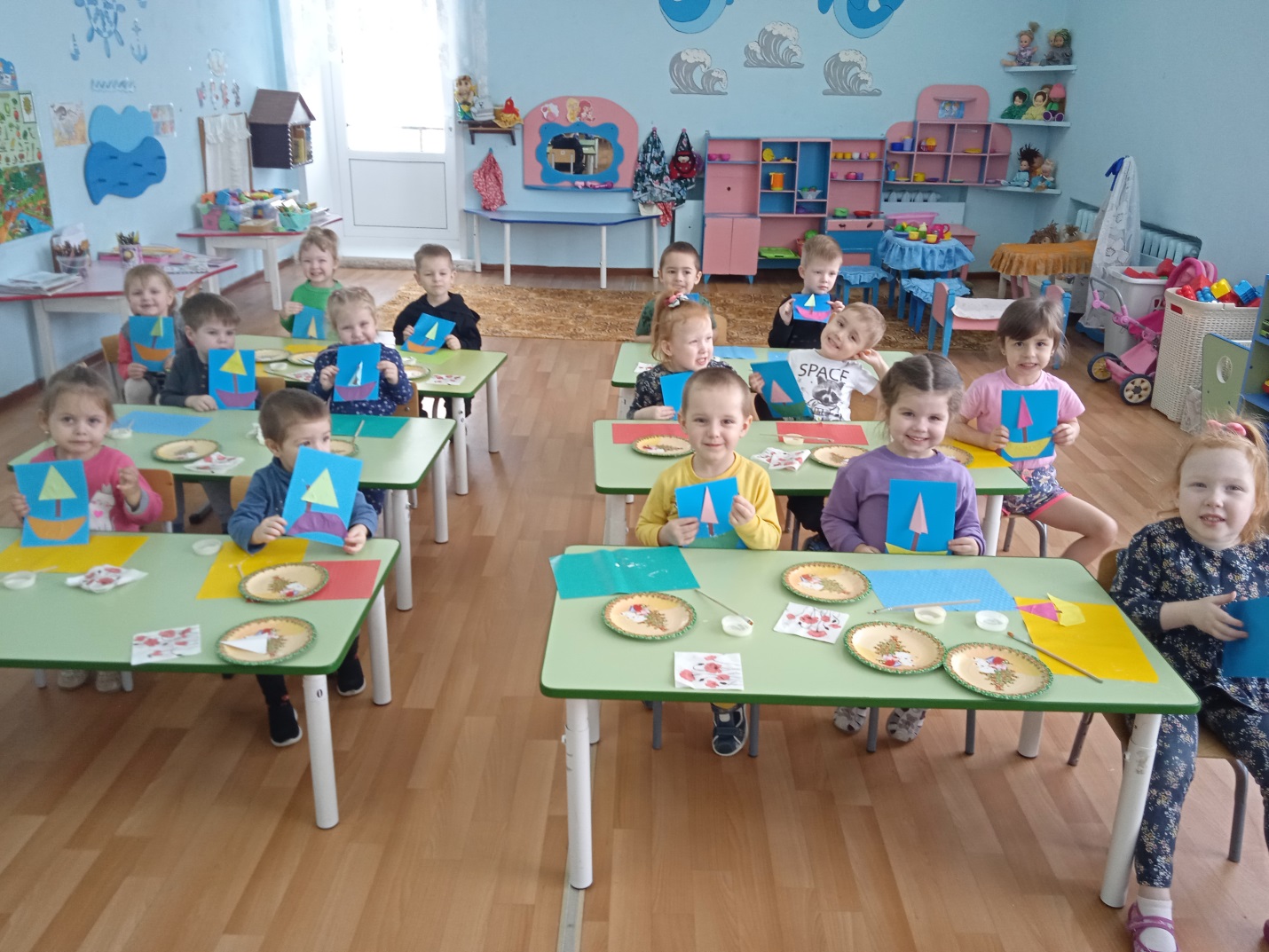 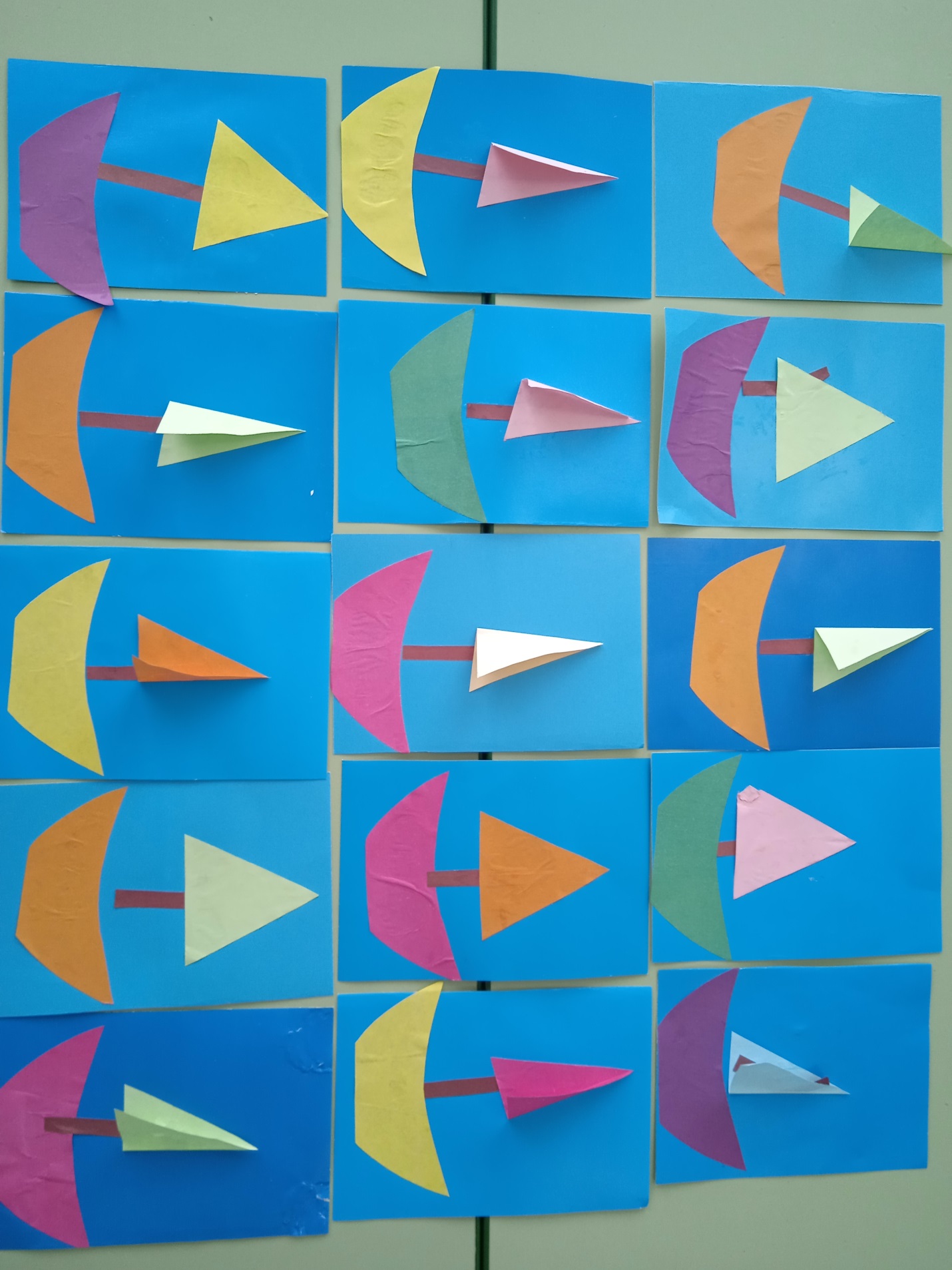 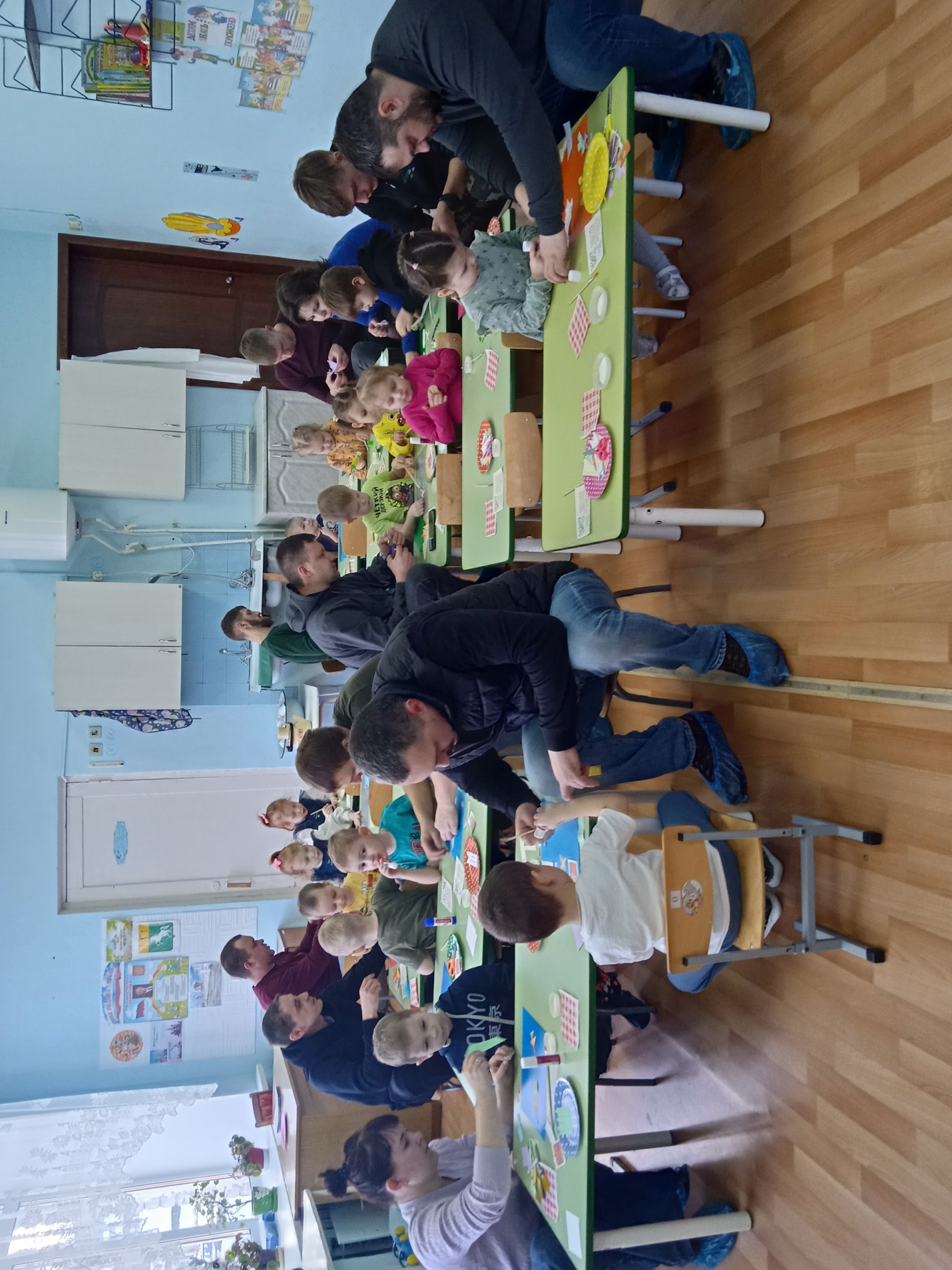 